Publicado en  el 16/01/2015 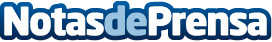 El nuevo Opel KARL hará su presentación mundial en el Salón del Automóvil de Ginebra  Con unas dimensiones extremadamente compactas y un motor muy económico, el Opel KARL, con sus cinco puertas y espacio para hasta cinco plazas, celebrará su presentación mundial en el Salón Internacional del Automóvil de Ginebra (del 5 al 15 de marzo de 2015).Datos de contacto:OPELNota de prensa publicada en: https://www.notasdeprensa.es/el-nuevo-opel-karl-hara-su-presentacion Categorias: Automovilismo Industria Automotriz http://www.notasdeprensa.es